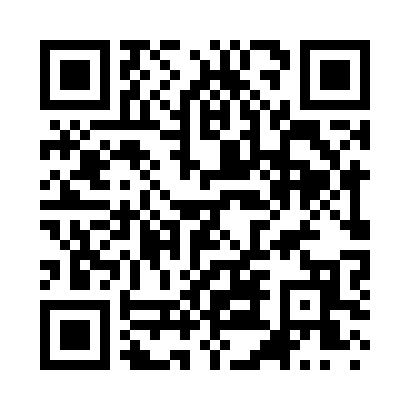 Prayer times for Craddockville, Virginia, USAWed 1 May 2024 - Fri 31 May 2024High Latitude Method: Angle Based RulePrayer Calculation Method: Islamic Society of North AmericaAsar Calculation Method: ShafiPrayer times provided by https://www.salahtimes.comDateDayFajrSunriseDhuhrAsrMaghribIsha1Wed4:476:071:014:487:549:142Thu4:466:061:004:487:559:163Fri4:456:051:004:487:569:174Sat4:436:041:004:497:579:185Sun4:426:031:004:497:589:196Mon4:406:021:004:497:599:207Tue4:396:011:004:497:599:228Wed4:386:001:004:498:009:239Thu4:365:591:004:508:019:2410Fri4:355:581:004:508:029:2511Sat4:345:571:004:508:039:2612Sun4:335:561:004:508:049:2813Mon4:325:551:004:508:059:2914Tue4:305:541:004:508:069:3015Wed4:295:541:004:518:079:3116Thu4:285:531:004:518:079:3217Fri4:275:521:004:518:089:3318Sat4:265:511:004:518:099:3519Sun4:255:511:004:518:109:3620Mon4:245:501:004:528:119:3721Tue4:235:491:004:528:119:3822Wed4:225:491:004:528:129:3923Thu4:215:481:004:528:139:4024Fri4:205:471:004:528:149:4125Sat4:195:471:014:538:159:4226Sun4:195:461:014:538:159:4327Mon4:185:461:014:538:169:4428Tue4:175:451:014:538:179:4529Wed4:165:451:014:548:189:4630Thu4:165:441:014:548:189:4731Fri4:155:441:014:548:199:48